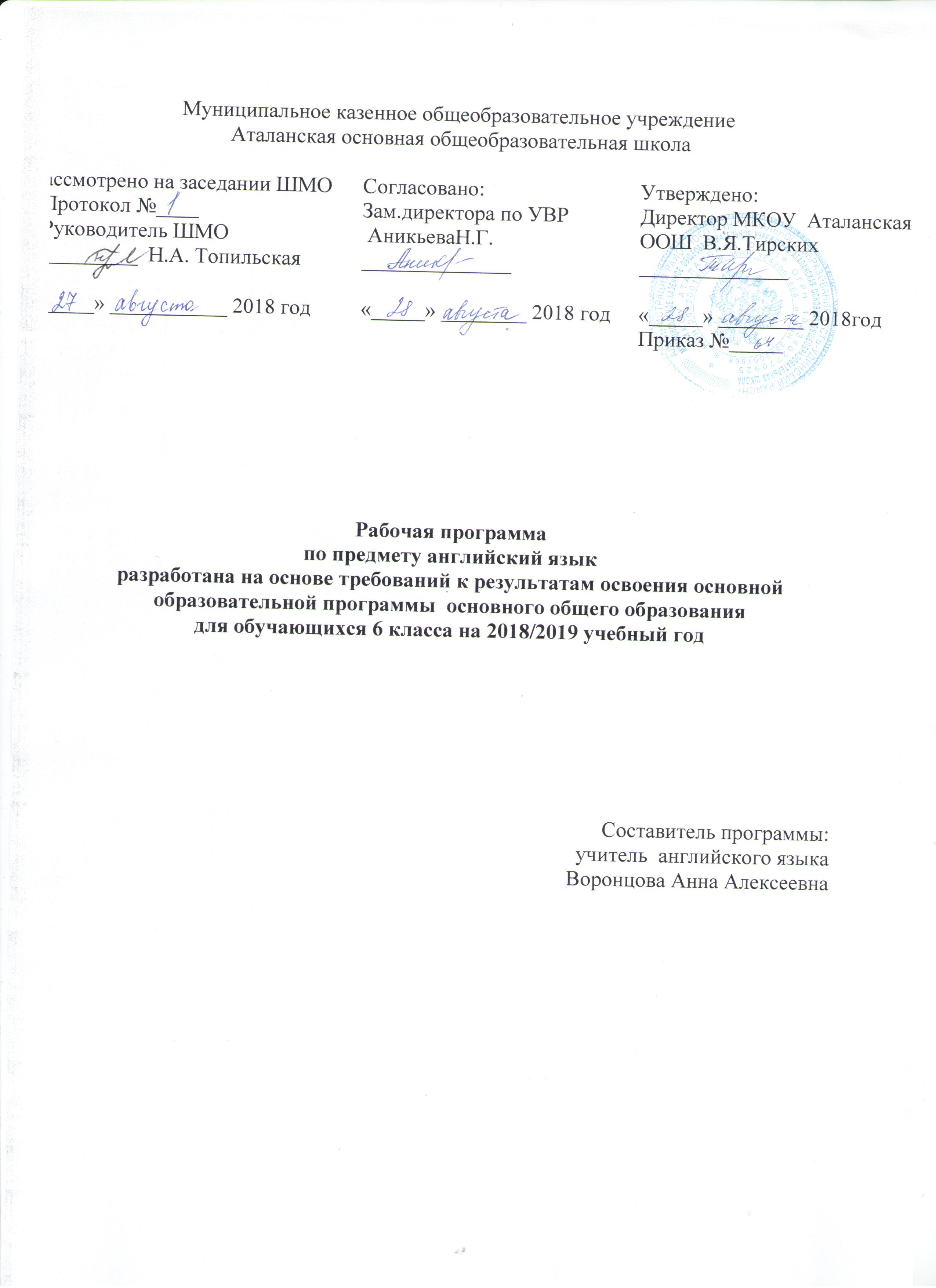 Пояснительная записка.     Для обучения английскому языку в 6 классе был выбран учебно-методический комплект «Английский язык» В. П. Кузовлев, Н.М. Лапы для 6 класса общеобразовательных организаций, который входит в серию учебно-методических комплектов (УМК) «Английский язык» для 2-11 классов общеобразовательных организаций.      Был выбран именно данный УМК, так как он был разработан в соответствии с требованиями Федерального государственного образовательного стандарта (ФГОС) основного общего образования и Примерных программ для 5-9 классов по иностранному языку. Содержание УМК «Английский язык» для 6 класса также соотнесено с базисным учебным планом. Учебники для 5-9 классов данной линии рекомендованы Министерством образования и науки российской Федерации для работы по ФГОС и включены в Федеральный перечень.      В настоящей программе учтены основные положения Концепции духовно-нравственного развития и воспитания личности гражданина России, а также программы формирования универсальных учебных действий в основной школе. Особое внимание уделяется целям изучения иностранного языка и его вкладу в развитие и воспитание личности гражданина России. В программу также включено развитие патриотизма и гордости за свой родной край и малую родину.     Данная рабочая программа построена на основании Кузовлева В.П. Английский язык. Рабочие программы. Предметная линия учебников В.П. Кузовлева. 5-9 классы / В.П. Кузовлев, Н.М. Лапа, Э.Ш. Перегудова. – М.: Просвещение, 2011. ЦЕЛИ И ЗАДАЧИ ОБУЧЕНИЯ ИНОЯЗЫЧНОЙ КУЛЬТУРЕ В 6-М КЛАССЕ Одной из главных целей обучения ИЯ является овладение иноязычной культурой, что подразумевает воспитание личности гражданина России на основе ценностей национального воспитательного идеала. Данная цель состоит из:- воспитательного аспекта, т.е. воспитание нравственности, патриотизма, гражданской идентичности, уважения к культуре других народов, гуманизма, основанного на достижении личностных результатов,- познавательного аспекта, помогающего более глубоко понять особенности культуры своего народа и развить межкультурное общение,- развивающего аспекта, повышающего интерес и мотивацию к дальнейшему овладению ИЯ, развивающего языковые, рече-мыслительные способности, основанного на метапредметных результатах,- учебного аспекта, развивающего умение осуществлять межкультурное общение, основанного на предметных результатах.     В 6 классе должны быть достигнуты следующие цели учебного аспекта в каждом виде речевой деятельности.     Говорение: строится вокруг вопросов, интересующих как российских, так и британских школьников. Освещаемые темы: «Как вы выглядите?», «Какие вы?», «Дом, милый дом», «Любите ли вы ходить по магазинам»,  «Забота о здоровье», «Погода», «Будущая профессия».     Объем нового лексического материала составляет 201 единиц. Формируются новые грамматические навыки. Совершенствуются произносительные навыки. Особое внимание уделяется синтагматичности интонационного оформления речи, повышению темпа высказывания и выразительности речи.     Особая работа ведется по обучению монологической и диалогической речи. Вводятся диалог-расспрос, диалог этикетного характера, диалог – обмен мнениями, диалог – побуждение к действию.      В монологической речи учащиеся тренируются использовать основные коммуникативные типы речи: описание, сообщение, характеристика, рассказ.      Чтение. В 6 классе чтение выступает как средство и цель обучения. Происходит работа над чтением вслух и про себя. Продолжается работа над техникой чтения. Второе направление основано на работе по обучению трем основным видам чтения: 1) чтению с пониманием основного содержания, 2) с полным пониманием прочитанного, 3) с извлечением конкретной информации. Развиваются умения догадываться о значении неизвестных слов, выбирать значение многозначного слова, предвосхищать содержание текста, определять последовательность событий. Большое значение уделяется умению пользоваться словарем и лингвострановедческим справочником. Рецептивно учащиеся должны усвоить 89 ЛЕ.      Аудирование. Аудирование занимает существенное место при обучению ИЯ в 6 классе. Аудирование используется 1) для знакомства с новым лексическим и грамматическим материалом; 2) для извлечения конкретной информации и игнорирования ненужной. Учащиеся слушают тексты в каждом цикле уроков, которые постепенно усложняются. В 7 классе происходит работа над 3 видами аудирования:  с полным пониманием, с пониманием основной информации, с извлечением конкретной информации.      Письмо. Используется и как цель, и как средство обучения. Задачи: научиться правильно списывать, выполнять лексико-грамматические упражнения, выполнять письменные проекты, писать письмо личного характера. СОЦИОКУЛЬТУРНЫЙ АСПЕКТ ОБУЧЕНИЯСоциокультурный аспект позволяет учащимся познакомиться с достопримечательностями стран изучаемого языка, а также родной страны, фактами из жизни известных людей, их вклад в науку и культуру, познакомиться с благотворительными и экологическими организациями, школьной жизни британских школьников, литературными произведениями;продолжать умения представлять родную культуру на иностранном языке;развивать умение вести себя соответственно нормам, принятым в США и Великобритании.РАЗВИВАЮЩИЙ АСПЕКТ ОБУЧЕНИЯРазвивающий аспект включает в себя:Дальнейшее формирование положительного отношения к ИЯ и более устойчивой мотивации к изучению ИЯ в школе. Это достигается путем стратегии «культура через язык, язык через культуру», дополнительных материалов, представленных на сайте www.prosv.ru/umk/we. Также большое значение имеет дозированная подача коммуникативного материала, его повторяемость, посильные задания, а также итоговые творческие задания.Развитие языковых и речемыслительных способностей, психических функций и процессов. Большинство упражнений ориентированы на «зону ближайшего развития учащихся» и «направлены на развитие УУД и СУУ»;Развитие следующих УУД и СУУ:- регулятивных, т.е. самостоятельно ставить цели, соотносить свои действия и планируемыми результатами и владеть основами самоконтроля;- познавательных, т.е. пользоваться логическими действиями сравнения, анализа, синтеза, обобщения, работать  с текстом, выделять нужную информацию, строить умозаключение и делать выводы, осуществлять информационный поиск;- коммуникативные, т.е. планировать свое речевое поведение, работать индивидуально и в группе, вступать в диалог, задавать вопросы, проявлять уважительное отношение к партнерам, адекватно реагировать на нужды других.ПЛАНИРУЕМЫЕ РЕЗУЛЬТАТЫ ИЗУЧЕНИЯ АНГЛИЙСКОГО ЯЗЫКА К КОНЦУ 6 КЛАССАГОВОРЕНИЕ          Умение без предварительной подготовки вести несложную беседу с речевым партнером в связи с предъявленной ситуацией общения, адек4ватно реагируя на его реплики, запрашивая уточняющие сведения и побуждая собеседника к продолжению разговора, используя речевые формулы и клише этикетного характера в рамках языкового материала 6 класса. Высказывание должно содержать не менее 5-6 реплик, правильно оформленных в языковом отношении и отвечающих поставленной коммуникативной задаче.      В монологической речи умение без предварительной подготовки высказаться логично, последовательно и в соответствии с предложенной ситуацией общения. Объем высказывания – не менее 8-10 фраз, правильно оформленных в языковом отношении и отвечающих поставленной коммуникативной задаче. ЧТЕНИЕ     Умение прочитать текст про себя с целью понимания основного содержания, с целью полного понимания текста и с целью извлечения конкретной информации в зависимости от поставленных задач. АУДИРОВАНИЕ     Умение понимать на слух иноязычной речи, построенной на языковом материале учебника, в нормальном темпе в предъявлении учителя и звукозаписи; допускается включение до 2% незнакомых слов, о значении которых можно догадаться. Длительность звучания связных текстов – до 2 минут. ПИСЬМО     Умение писать личное письмо в пределах изученного лексического материала.ОСНОВНОЕ СОДЕРЖАНИЕ ПРОГРАММЫКак ты выглядишь? 10 уроков.На кого ты похож. 14 часов.Дом, милый дом. 11 часов.Любишь ли ты ходить по магазинам? 13 часов.Забота о здоровье. 14 часов.Погода. 14 часов.Твоя будущая профессия. 23 часа.КАЛЕНДАРНО-ТЕМАТИЧЕСКОЕ ПЛАНИРОВАНИЕ ПО АНГЛИЙСКОМУ ЯЗЫКУ В 7 КЛАССЕ103 ЧАСА В ГОД (3 ЧАСА В НЕДЕЛЮ)Перечень контрольных работПеречень учебно-методического и материально-технического обеспечения1. Федеральный государственный образовательный стандарт основного  общего образования по иностранному языку.2. Сборник нормативных документов. Иностранный язык/ сост. Э.Д. Днепров, А.Г. Аркадьев.- 3-е изд., стереотип.- М.: Дрофа, 2009.3. Примерные программы по иностранным языкам. Английский язык.// Сборник нормативных документов. Иностранный язык/ сост. Э.Д. Днепров, А.Г. Аркадьев.- 3-е изд., стереотип.- М.: Дрофа, 2009.- С.92-112.4. Английский язык. Рабочие программы. Предметная линия учебников Кузовлева В.П.  5-9 классы: пособие для учителей общеобразовательных учреждений / В.П. Кузовлев, Н.М. Лапа, Э.Ш. Перегудова.  – М.: Просвещение, 2012. – 128 с.5. Английский язык. Календарно-тематическое планирование. 5-9 классы: пособие для учителей общеобразовательных учреждений  \ В.П. Кузовлев, Ю.Н. Кобец; Рос. акад. наук, Рос. акад. образования, изд-во «Просвещение». – М. Просвещение, 2011. – 304 с.6. Английский язык. Книга для учителя. 6 класс: пособие для общеобразовательных организаций / В.П. Кузовлев, Н.М. Лапа, Э.Ш. Перегудова и др.; Рос. акад. наук, Рос. акад. образования, изд-во «Просвещение». – М.: Просвещение, 2014. – 288 с.   7. Английский язык. 6 класс: Учебник для общеобразовательных учреждений с приложением на электронном носителе / В.П. Кузовлев, Н.М. Лапа, Э.Ш. Перегудова и другие; Рос. Академия наук, Рос. Академия образования, изд-во «Просвещение». – 13=е изд. = М.: Просвещение, 2013.Муниципальное казенное общеобразовательное учреждение Аталанская основная общеобразовательная школаРабочая программапо  предмету английский язык   разработана на основе требований к результатам освоения основной образовательной программы  основного общего образованиядля учащихся 7 класса на 2017-2018 учебный годСоставитель программы:учитель    английского языка  Воронцова Анна Алексеевна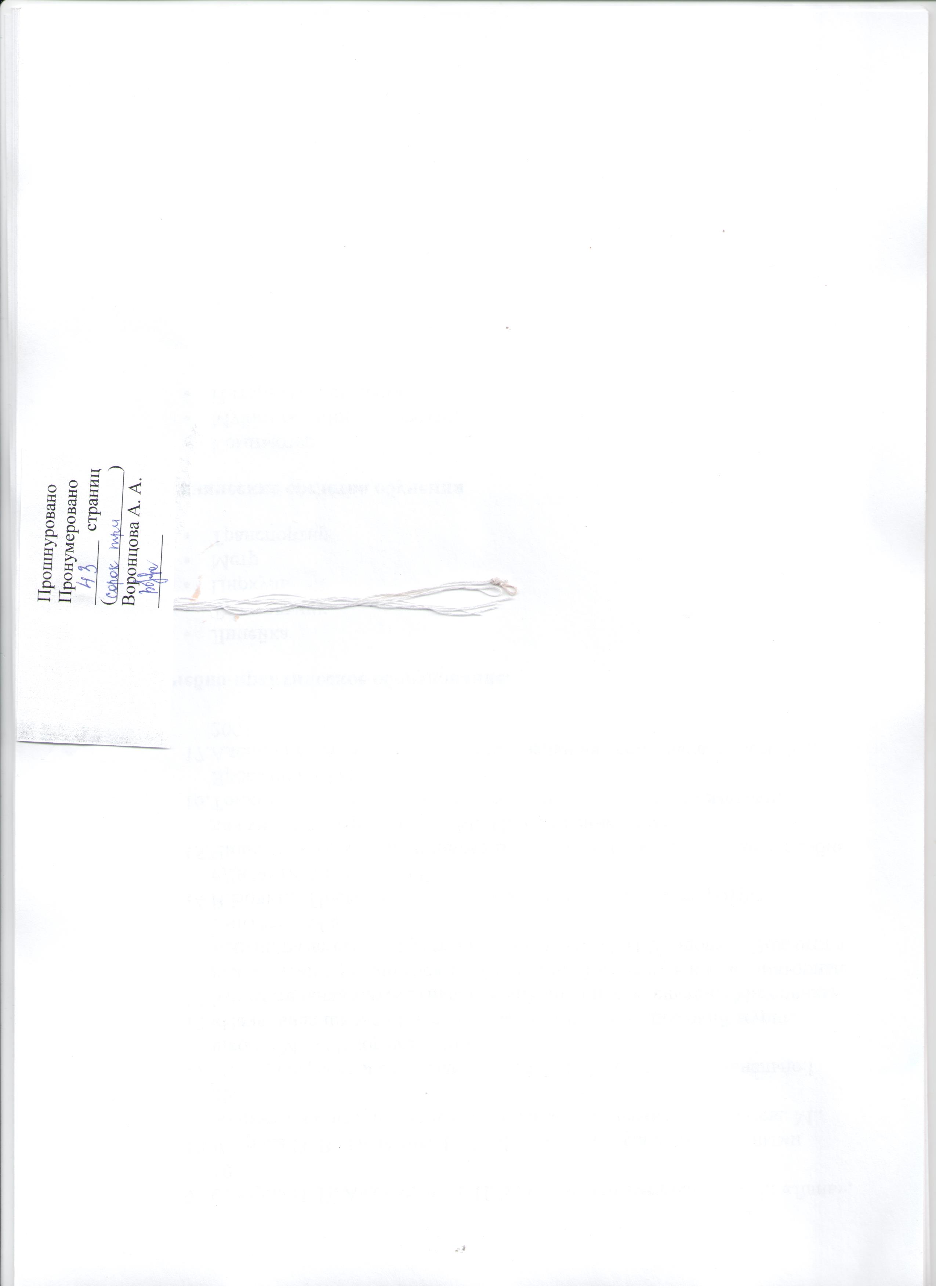 № п/пТема урокаВиды деятельности обучающихсяДата проведенияДата проведения№ п/пТема урокаВиды деятельности обучающихсяПланФакт12345№ 1. На кого ты похож? (13 уроков) 1 четверть№ 1. На кого ты похож? (13 уроков) 1 четверть№ 1. На кого ты похож? (13 уроков) 1 четверть№ 1. На кого ты похож? (13 уроков) 1 четверть№ 1. На кого ты похож? (13 уроков) 1 четвертьКак ты выглядишь? Внешность, Одежда. Настоящее и прошедшее время глагола «быть». Регулятивные:1. Самостоятельно ставить цели.2. Овладевать основами самооценки.Познавательные:1. Прогнозировать содержание текста по ключевым словам.2. Осуществлять информационный поиск с помощью компьютерных средств.Коммуникативные:1. Участвовать в коллективном обсуждении.2. Уметь с помощью вопросов добывать нужную информацию.На кого ты похож? Внешность, Одежда. Степени сравнения прилагательных. Регулятивные:1. Овладевать основами принятия решений.2. Осуществлять осознанный выбор в познавательной деятельности.Познавательные:1. Работать с прослушанным текстом.2. Пользоваться логическим действием анализа.Коммуникативные:1. Выражать с полнотой и точностью свои мысли.2. Проявлять уважительное отношение к партнерам.Твоя любимая одежда. Регулятивные:1. Выбирать наиболее эффективные способы решения учебных задач.2. Овладевать основами осуществления осознанного выбора в учебной деятельности.Познавательные:1. Планировать пути достижения целей.2. Овладевать основами самооценки. Коммуникативные:1. Проявлять готовность осуществлять межкультурное общения на английском языке.2. Оказывать эмоциональную поддержку партнерам в процессе достижения общих целей.Внешность. Одежда.Регулятивные:1. Самостоятельно ставить цели. 2. Овладевать основами самооценки.Познавательные:1. Пользоваться логическим действием анализа.2. Работать с прослушанным текстом.Коммуникативные:1. Выражать с полнотой и точностью свои мысли.2. Участвовать в коллективном обсуждении.Отношение к своей внешности.Регулятивные:1. Выбирать наиболее эффективные способы решения познавательных задач.2. Планировать пути достижения целей.Познавательные:1. Осуществлять информационный поиск с помощью компьютерных средств.2. Прогнозировать содержание текста по ключевым словам.Коммуникативные:1. Участвовать в коллективном обсуждении.2. Вступать в диалог.Оказание услуги.Регулятивные:1. Овладевать основами самооценки.2. Самостоятельно ставить цели. Познавательные:1. Работать с прослушанным текстом.2. Пользоваться логическим действием анализа.Коммуникативные:1. Проявлять уважительное отношение к партнерам.2. Выражать с полнотой и точностью свои мысли.Урок закрепления знаний. Лексико-грамматические упражнения.Регулятивные:1. Планировать пути достижения целей.2. Выбирать наиболее эффективные способы решения познавательных задачПознавательные:1. Устанавливать причинно-следственные связи.2. Осуществлять информационный поиск с помощью компьютерных средств.Коммуникативные:1. Владеть диалогическими формами речи в соответствии с грамматическими и синтаксическими нормами английского языка.2. Уметь оказать поддержку партнерам в процессе достижения общей цели.Страноведческий урок.  Тема: «Достопримечательности Лондона»Регулятивные:1. Овладевать основами самооценки. 2. Овладевать основами принятия решений.Познавательные:1. Прогнозировать содержание текста по ключевым словам.2. Осуществлять информационный поиск с помощью компьютерных средств.Коммуникативные:1. Проявлять внимание к личности другого человека. 2. Владеть монологической формой речи в соответствии с грамматическими и синтаксическими номами английского языка.Защита проектов по теме: Внешность.Регулятивные:1. Самостоятельно ставить цели .2. Планировать пути достижения целей.Познавательные:1. Пользоваться логическим действием анализа.2. Работать с прослушанным текстом.Коммуникативные:1. Проявлять уважительное отношение к партнерам.2. Участвовать в коллективном обсуждении.Подготовка к контрольной работеРегулятивные:1. Выбирать наиболее эффективные способы решения познавательных задач.2. Овладевать основами самооценки.Познавательные:1. Обобщать нужную информацию.2. Осуществлять информационный поиск с помощью компьютерных средств.Коммуникативные:1. Уметь оказать поддержку партнерам в процессе достижения общей цели.2. Выражать с полнотой и точностью свои мысли.Внешность. Урок чтения.Регулятивные:1. Овладевать основами принятия решений.2. Планировать пути достижения целей.Познавательные:1. Прогнозировать содержание текста по ключевым словам.2. Пользоваться логическим действием анализа.Коммуникативные:1. Уметь с помощью вопросов добыть необходимую информацию.2. Проявлять уважительное отношение к партнерам.Лексико-грамматические упражнения.Регулятивные:1. Осуществлять осознанный выбор в познавательной деятельности.2. Самостоятельно ставить цели. Познавательные:1. Работать с прослушанным текстом.2. Осуществлять информационный поиск с помощью компьютерных средств.Коммуникативные:1. Выражать с полнотой и точностью свои мысли.2. Уметь оказать поддержку партнерам в процессе достижения общей цели.Контрольная работа. Тема:  Степени сравнения прилагательных. Регулятивные:1. Планировать пути достижения целей.2. Выбирать наиболее эффективные способы решения познавательных задачПознавательные:1. Устанавливать логическую последовательность фактов.2. Осуществлять информационный поиск с помощью компьютерных средств.Коммуникативные:1. Участвовать в коллективном обсуждении.2. Выражать с полнотой и точностью свои мысли.№ 2. Какой ты? (14 часов) 1 четверть.№ 2. Какой ты? (14 часов) 1 четверть.№ 2. Какой ты? (14 часов) 1 четверть.№ 2. Какой ты? (14 часов) 1 четверть.№ 2. Какой ты? (14 часов) 1 четверть.Характер. Знаки зодиака. Словообразование с помощью приставок и суффиксов. Регулятивные:1. Овладевать основами принятия решений.2. Овладевать основами самооценки. Познавательные:1. Осуществлять информационный поиск с помощью компьютерных средств.2. Работать с прослушанным текстом.Коммуникативные:1. Проявлять внимание  к личности другого человека.2. Уметь оказать поддержку партнерам в процессе достижения общей цели.Хорошие и плохие черты характера.Регулятивные:1. Выбирать наиболее эффективные способы решения познавательных задач.2. Планировать пути достижения целей.Познавательные:	1. Работать с прослушанным текстом.2. Осуществлять информационный поиск с помощью компьютерных средств.Коммуникативные:1. Участвовать в коллективном обсуждении.2. Выражать с полнотой и точностью свои мысли.Как мы веселимся. Взаимоотношения со сверстниками. Настоящее простое время. Регулятивные:1. Овладевать основами самооценки.2. Самостоятельно ставить цели. Познавательные:1. Осуществлять информационный поиск с помощью компьютерных средств.2. Прогнозировать содержание текста по ключевым словам.Коммуникативные:1. Уметь адекватно реагировать на нужды других.2. Проявлять уважительное отношение к партнерам.Наши любимые занятия. Настоящее продолженное время. Регулятивные:1. Овладевать основами принятия решений.2. Планировать пути достижения целей.Познавательные:1. Работать с прослушанным текстом.2. Пользоваться логическим действием анализа.Коммуникативные:1. Участвовать в коллективном обсуждении.2. Выражать с полнотой и точностью свои мысли.Лучший кандидат в президенты класса. Правила правописания  глаголов с окончанием –ing.Регулятивные:1. Овладевать основами самооценки. 2. Осуществлять осознанный выбор в познавательной деятельности.Познавательные:1. Обобщать нужную информацию.2. Осуществлять информационный поиск с помощью компьютерных средств.Коммуникативные:1. Проявлять уважительное отношение к партнерам.2. Проявлять готовность с способность осуществлять межкультурное общение на иностранном языке.Фразы извинения. Ответы на них.Регулятивные:1. Самостоятельно ставить цели. 2. Выбирать наиболее эффективные способы решения познавательных задачПознавательные:1. Прогнозировать содержание текста по ключевым словам.2. Пользоваться логическим действием анализа.Коммуникативные:1. Уметь оказать поддержку партнерам в процессе достижения общей цели.2. Участвовать в коллективном обсуждении.Простое будущее время.Регулятивные:1. Овладевать основами принятия решений.2. Осуществлять осознанный выбор в познавательной деятельности.Познавательные:1. Осуществлять информационный поиск с помощью компьютерных средств.2. Работать с прослушанным текстом.Коммуникативные:1. Выражать с полнотой и точностью свои мысли.2. Проявлять уважительное отношение к партнерам.Лексико-грамматические упражнения.Регулятивные:1. Овладевать основами самооценки.2. Планировать пути достижения целей.Познавательные:1. Осуществлять информационный поиск с помощью компьютерных средств.2. Пользоваться логическими действиями установления аналогий.Коммуникативные:1. Уметь с помощью вопросов добывать необходимую информацию. 2. Уметь оказать поддержку партнерам в процессе достижения общей цели.Защита проектов. Тема: Мой знак зодиака.Регулятивные:1. Овладевать основами принятия решений.2. Овладевать основами самооценки. Познавательные:1. Прогнозировать содержание текста по ключевым словам.2. Осуществлять информационный поиск с помощью компьютерных средств.Коммуникативные:1. Участвовать в коллективном обсуждении.2. Проявлять уважительное отношение к партнерам.Простое прошедшее время.Регулятивные:1. Выбирать наиболее эффективные способы решения познавательных задач.2. Осуществлять осознанный выбор в познавательной деятельности.Познавательные:1. Работать с прослушанным текстом.2. Пользоваться логическим действием анализа.Коммуникативные:1. Выражать с полнотой и точностью свои мысли.2. Уметь оказать поддержку партнерам в процессе достижения общей цели.Лексико-грамматические упражнения. Регулятивные:1. Самостоятельно ставить цели. 2. Овладевать основами самооценки.Познавательные:1. Пользоваться логическими действиями установления аналогий.2. Осуществлять информационный поиск с помощью компьютерных средств.Коммуникативные:1. Выражать с полнотой и точностью свои мысли.2. Проявлять уважительное отношение к партнерам.Характер. Взаимоотношения со сверстниками. Урок чтения. Регулятивные:1. Планировать пути достижения целей.2. Осуществлять осознанный выбор в познавательной деятельности.Познавательные:1. Пользоваться логическим действием анализа.2. Прогнозировать содержание текста по ключевым словам.Коммуникативные:1. Уметь оказать поддержку партнерам в процессе достижения общей цели.2. Участвовать в коллективном обсуждении.Подготовка к контрольной работе.Регулятивные:1. Овладевать основами самооценки. 2. Планировать пути достижения целей.Познавательные:1. Прогнозировать содержание текста по ключевым словам.2. Пользоваться логическим действием анализа.Коммуникативные:1. Уметь оказывать помощь партнерам в процессе достижения общих целей.2. Уметь оказать поддержку партнерам в процессе достижения общей цели.Контрольная работа. Тема: Настоящее простое время и настоящее продолженное время. Регулятивные:1. Самостоятельно ставить цели.2. Овладевать основами самооценки.Познавательные:1. Обобщать нужную информацию.2. Осуществлять информационный поиск с помощью компьютерных средств.Коммуникативные:1. Участвовать в коллективном обсуждении.2. Выражать с полнотой и точностью свои мысли.№ 3. Дом, милый дом. (11 часов) 2 четверть.№ 3. Дом, милый дом. (11 часов) 2 четверть.№ 3. Дом, милый дом. (11 часов) 2 четверть.№ 3. Дом, милый дом. (11 часов) 2 четверть.№ 3. Дом, милый дом. (11 часов) 2 четверть.Любишь ли ты свой дом? Регулятивные:1. Овладевать основами принятия решений.2. Овладевать основами самооценки. Познавательные:1. Пользоваться логическим действием анализа.2. Прогнозировать содержание текста по ключевым словам.Коммуникативные:1. Проявлять уважительное отношение к партнерам.2. Выражать с полнотой и точностью свои мысли.Любил ли ты свой старый дом? Оборот «имеется» (there was, there were) в прошедшем времени.Регулятивные:1. Самостоятельно ставить цели. 2. Выбирать наиболее эффективные способы решения познавательных задачПознавательные:1. Обобщать нужную информацию.2. Осуществлять информационный поиск с помощью компьютерных средств.Коммуникативные:1. Проявлять уважительное отношение к партнерам.2. Участвовать в коллективном обсуждении.Твоя помощь по дому.Регулятивные:1. Самостоятельно ставить цели.2. Планировать пути достижения целей.Познавательные:1. Пользоваться логическим действием анализа.2. Работать с прослушанным текстом.Коммуникативные:1. Проявлять уважительное отношение к партнерам.2. Участвовать в коллективном обсуждении.Твои домашние обязанности.  Изучение таблицы неправильных глаголов. Регулятивные:1. Выбирать наиболее эффективные способы решения познавательных задач.2. Овладевать основами самооценки.Познавательные:1. Обобщать нужную информацию.2. Осуществлять информационный поиск с помощью компьютерных средств.Коммуникативные:1. Уметь оказать поддержку партнерам в процессе достижения общей цели.2. Выражать с полнотой и точностью свои мысли.Хотел бы ты жить в необычном доме? Настоящее перфектное время.Регулятивные:1. Овладевать основами принятия решений.2. Планировать пути достижения целей.Познавательные:1. Прогнозировать содержание текста по ключевым словам.2. Пользоваться логическим действием анализа.Коммуникативные:1. Уметь с помощью вопросов добыть необходимую информацию.2. Проявлять уважительное отношение к партнерам.Урок чтения на тему: Дом.Регулятивные:1. Осуществлять осознанный выбор в познавательной деятельности.2. Самостоятельно ставить цели.Познавательные:1. Работать с прослушанным текстом.2. Осуществлять информационный поиск с помощью компьютерных средств.Коммуникативные:1. Выражать с полнотой и точностью свои мысли.2. Уметь оказать поддержку партнерам в процессе достижения общей цели.Могу ли я Вам помочь? Урок развития диалогической речи. Регулятивные:1. Планировать пути достижения целей.2. Выбирать наиболее эффективные способы решения познавательных задачПознавательные:1. Устанавливать логическую последовательность фактов.2. Осуществлять информационный поиск с помощью компьютерных средств.Коммуникативные:1. Участвовать в коллективном обсуждении.2. Выражать с полнотой и точностью свои мысли.Лексико-грамматические упражнения. Сравнение простого прошедшего времени и настоящего перфектного времени. Регулятивные:1. Самостоятельно ставить цели. 2. Овладевать основами самооценки.Познавательные:1. Прогнозировать содержание текста по ключевым словам.2. Пользоваться логическим действием анализа.Коммуникативные:1. Проявлять уважительное отношение к партнерам.2. Уметь оказать поддержку партнерам в процессе достижения общей цели.Защита проектов на тему: Дом. Квартира.Регулятивные:1. Овладевать основами принятия решений.2. Овладевать основами самооценки. Познавательные:1. Осуществлять информационный поиск с помощью компьютерных средств.2. Работать с прослушанным текстом.Коммуникативные:1. Проявлять внимание  к личности другого человека.2. Уметь оказать поддержку партнерам в процессе достижения общей цели.Подготовка к контрольной работеРегулятивные:1. Выбирать наиболее эффективные способы решения познавательных задач.2. Планировать пути достижения целей.Познавательные:	1. Работать с прослушанным текстом.2. Осуществлять информационный поиск с помощью компьютерных средств.Коммуникативные:1. Участвовать в коллективном обсуждении.2. Выражать с полнотой и точностью свои мысли.Контрольная работа. Тема: Настоящее простое время, настоящее перфектное время, простое прошедшее время. Регулятивные:1. Овладевать основами самооценки.2. Самостоятельно ставить цели.Познавательные:1. Осуществлять информационный поиск с помощью компьютерных средств.2. Прогнозировать содержание текста по ключевым словам.Коммуникативные:1. Уметь адекватно реагировать на нужды других.2. Проявлять уважительное отношение к партнерам.№ 4. Любишь ли ты ходить по магазинам? (13 уроков) 2 четверть.№ 4. Любишь ли ты ходить по магазинам? (13 уроков) 2 четверть.№ 4. Любишь ли ты ходить по магазинам? (13 уроков) 2 четверть.№ 4. Любишь ли ты ходить по магазинам? (13 уроков) 2 четверть.№ 4. Любишь ли ты ходить по магазинам? (13 уроков) 2 четверть.Места шоппинга. Регулятивные:1. Овладевать основами самооценки. 2. Осуществлять осознанный выбор в познавательной деятельности.Познавательные:1. Обобщать нужную информацию.2. Осуществлять информационный поиск с помощью компьютерных средств.Коммуникативные:1. Проявлять уважительное отношение к партнерам.2. Проявлять готовность с способность осуществлять межкультурное общение на иностранном языке.Что у нас в меню? Способы выражения количества. Регулятивные:1. Самостоятельно ставить цели. 2. Выбирать наиболее эффективные способы решения познавательных задачПознавательные:1. Прогнозировать содержание текста по ключевым словам.2. Пользоваться логическим действием анализа.Коммуникативные:1. Уметь оказать поддержку партнерам в процессе достижения общей цели.2. Участвовать в коллективном обсуждении.Прошедшее продолженное время.Регулятивные:1. Овладевать основами принятия решений.2. Осуществлять осознанный выбор в познавательной деятельности.Познавательные:1. Осуществлять информационный поиск с помощью компьютерных средств.2. Работать с прослушанным текстом.Коммуникативные:1. Выражать с полнотой и точностью свои мысли.2. Проявлять уважительное отношение к партнерам.Шопинг целый день! Развитие монологической речи. Регулятивные:1. Овладевать основами самооценки.2. Планировать пути достижения целей.Познавательные:1. Осуществлять информационный поиск с помощью компьютерных средств.2. Пользоваться логическими действиями установления аналогий.Коммуникативные:1. Уметь с помощью вопросов добывать необходимую информацию. 2. Уметь оказать поддержку партнерам в процессе достижения общей цели.Я ищу сувенир. Развитие диалогической речи. Регулятивные:1. Овладевать основами самооценки. 2. Осуществлять осознанный выбор в познавательной деятельности.Познавательные:1. Обобщать нужную информацию.2. Осуществлять информационный поиск с помощью компьютерных средств.Коммуникативные:1. Проявлять уважительное отношение к партнерам.2. Проявлять готовность с способность осуществлять межкультурное общение на иностранном языке.Я люблю шоппинг! Развитие навыков написания личного письма.Регулятивные:1. Самостоятельно ставить цели.2. Выбирать наиболее эффективные способы решения познавательных задачПознавательные:1. Прогнозировать содержание текста по ключевым словам.2. Пользоваться логическим действием анализа.Коммуникативные:1. Уметь оказать поддержку партнерам в процессе достижения общей цели.2. Участвовать в коллективном обсуждении.Лексико-грамматические упражнения. Регулятивные:1. Овладевать основами принятия решений.2. Осуществлять осознанный выбор в познавательной деятельности.Познавательные:1. Осуществлять информационный поиск с помощью компьютерных средств.2. Работать с прослушанным текстом.Коммуникативные:1. Выражать с полнотой и точностью свои мысли.2. Проявлять уважительное отношение к партнерам.Защита проектов. Тема: День шоппинга. Регулятивные:1. Овладевать основами самооценки.2. Планировать пути достижения целей.Познавательные:1. Осуществлять информационный поиск с помощью компьютерных средств.2. Пользоваться логическими действиями установления аналогий.Коммуникативные:1. Уметь с помощью вопросов добывать необходимую информацию. 2. Уметь оказать поддержку партнерам в процессе достижения общей цели.Подготовка к контрольной работеРегулятивные:1. Овладевать основами принятия решений.2. Овладевать основами самооценки. Познавательные:1. Прогнозировать содержание текста по ключевым словам.2. Осуществлять информационный поиск с помощью компьютерных средств.Коммуникативные:1. Участвовать в коллективном обсуждении.2. Проявлять уважительное отношение к партнерам.Контрольная работа. Тема: Прошедшие времена. Регулятивные:1. Выбирать наиболее эффективные способы решения познавательных задач.2. Осуществлять осознанный выбор в познавательной деятельности.Познавательные:1. Работать с прослушанным текстом.2. Пользоваться логическим действием анализа.Коммуникативные:1. Выражать с полнотой и точностью свои мысли.2. Уметь оказать поддержку партнерам в процессе достижения общей цели.№ 5. Забота о здоровье. (14 уроков) 3 четверть№ 5. Забота о здоровье. (14 уроков) 3 четверть№ 5. Забота о здоровье. (14 уроков) 3 четверть№ 5. Забота о здоровье. (14 уроков) 3 четверть№ 5. Забота о здоровье. (14 уроков) 3 четвертьУ меня болит голова. Здоровье. Образование множественного числа существительных.Регулятивные:1. Планировать пути достижения целей.2. Осуществлять осознанный выбор в познавательной деятельности.Познавательные:1. Пользоваться логическим действием анализа.2. Прогнозировать содержание текста по ключевым словам.Коммуникативные:1. Уметь оказать поддержку партнерам в процессе достижения общей цели.2. Участвовать в коллективном обсуждении.У тебя крепкое здоровье? Модальные глаголы долженствования.Регулятивные:1. Овладевать основами самооценки. 2. Выбирать наиболее эффективные способы решения познавательных задач.Познавательные:1. Работать с прослушанным текстом.2. Прогнозировать содержание текста по ключевым словам.Коммуникативные:1. Участвовать в коллективном обсуждении.2. Проявлять уважительное отношение к партнерам.У тебя крепкое здоровье? Модальные глаголы возможности.Регулятивные:1. Самостоятельно ставить цели. 2. Планировать пути достижения целей.Познавательные:1. Пользоваться логическим действием анализа.2. Фиксировать нужную информацию.Коммуникативные:1. Выражать с полнотой и точностью свои мысли.2. Уметь оказать поддержку партнерам в процессе достижения общей цели. Лексико-грамматические упражнения.Регулятивные:1. Самостоятельно ставить цели.2. Овладевать основами самооценки.Познавательные:1. Прогнозировать содержание текста по ключевым словам.2. Осуществлять информационный поиск с помощью компьютерных средств.Коммуникативные:1. Участвовать в коллективном обсуждении.2. Уметь с помощью вопросов добывать нужную информацию.Настоящее перфектное время.Регулятивные:1. Овладевать основами принятия решений.2. Осуществлять осознанный выбор в познавательной деятельности.Познавательные:1. Работать с прослушанным текстом.2. Пользоваться логическим действием анализа.Коммуникативные:1. Выражать с полнотой и точностью свои мысли.2. Проявлять уважительное отношение к партнерам.Твоя медицинская карточка. Урок развития монологической речи. Регулятивные:1. Выбирать наиболее эффективные способы решения учебных задач.2. Овладевать основами осуществления осознанного выбора в учебной деятельности.Познавательные:1. Планировать пути достижения целей.2. Овладевать основами самооценки. Коммуникативные:1. Проявлять готовность осуществлять межкультурное общения на английском языке.2. Оказывать эмоциональную поддержку партнерам в процессе достижения общих целей.Яблоко в день и нет докторам!Регулятивные:1. Самостоятельно ставить цели. 2. Овладевать основами самооценки.Познавательные:1. Пользоваться логическим действием анализа.2. Работать с прослушанным текстом.Коммуникативные:1. Выражать с полнотой и точностью свои мысли.2. Участвовать в коллективном обсуждении.Урок чтения.Регулятивные:1. Выбирать наиболее эффективные способы решения познавательных задач.2. Планировать пути достижения целей.Познавательные:1. Осуществлять информационный поиск с помощью компьютерных средств.2. Прогнозировать содержание текста по ключевым словам.Коммуникативные:1. Участвовать в коллективном обсуждении.2. Вступать в диалог.Как твои дела? Урок развития диалогической речи. Регулятивные:1. Овладевать основами самооценки.2. Самостоятельно ставить цели.Познавательные:1. Работать с прослушанным текстом.2. Пользоваться логическим действием анализа.Коммуникативные:1. Проявлять уважительное отношение к партнерам.2. Выражать с полнотой и точностью свои мысли.Урок страноведения. Тема: Медицина в Великобритании. Регулятивные:1. Планировать пути достижения целей.2. Выбирать наиболее эффективные способы решения познавательных задачПознавательные:1. Устанавливать причинно-следственные связи.2. Осуществлять информационный поиск с помощью компьютерных средств.Коммуникативные:1. Владеть диалогическими формами речи в соответствии с грамматическими и синтаксическими нормами английского языка.2. Уметь оказать поддержку партнерам в процессе достижения общей цели.Тебе надо к доктору. Развитие диалогической речи с использованием модальных глаголов. Регулятивные:1. Овладевать основами самооценки. 2. Овладевать основами принятия решений.Познавательные:1. Прогнозировать содержание текста по ключевым словам.2. Осуществлять информационный поиск с помощью компьютерных средств.Коммуникативные:1. Проявлять внимание к личности другого человека. 2. Владеть монологической формой речи в соответствии с грамматическими и синтаксическими номами английского языка.Лексико-грамматические упражнения.Регулятивные:1. Самостоятельно ставить цели. 2. Планировать пути достижения целей.Познавательные:1. Пользоваться логическим действием анализа.2. Работать с прослушанным текстом.Коммуникативные:1. Проявлять уважительное отношение к партнерам.2. Участвовать в коллективном обсуждении.Подготовка к контрольной работеРегулятивные:1. Выбирать наиболее эффективные способы решения познавательных задач.2. Овладевать основами самооценки.Познавательные:1. Обобщать нужную информацию.2. Осуществлять информационный поиск с помощью компьютерных средств.Коммуникативные:1. Уметь оказать поддержку партнерам в процессе достижения общей цели.2. Выражать с полнотой и точностью свои мысли.Контрольная работа. Тема: Модальные глаголы. Регулятивные:1. Овладевать основами принятия решений.2. Планировать пути достижения целей.Познавательные:1. Прогнозировать содержание текста по ключевым словам.2. Пользоваться логическим действием анализа.Коммуникативные:1. Уметь с помощью вопросов добыть необходимую информацию.2. Проявлять уважительное отношение к партнерам.Работа над ошибками. Регулятивные:1. Осуществлять осознанный выбор в познавательной деятельности.2. Самостоятельно ставить цели.Познавательные:1. Работать с прослушанным текстом.2. Осуществлять информационный поиск с помощью компьютерных средств.Коммуникативные:1. Выражать с полнотой и точностью свои мысли.2. Уметь оказать поддержку партнерам в процессе достижения общей цели.№ 6. Погода (14 уроков) 3 четверть.№ 6. Погода (14 уроков) 3 четверть.№ 6. Погода (14 уроков) 3 четверть.№ 6. Погода (14 уроков) 3 четверть.№ 6. Погода (14 уроков) 3 четверть.Какая сегодня погода? Словообразование: прилагательные. Регулятивные:1. Самостоятельно ставить цели. 2. Овладевать основами самооценки.Познавательные:1. Прогнозировать содержание текста по ключевым словам.2. Пользоваться логическим действием анализа.Коммуникативные:1. Проявлять уважительное отношение к партнерам.2. Уметь оказать поддержку партнерам в процессе достижения общей цели.Если на улице тепло…. Первое условное наклонение. Регулятивные:1. Овладевать основами принятия решений.2. Овладевать основами самооценки. Познавательные:1. Осуществлять информационный поиск с помощью компьютерных средств.2. Работать с прослушанным текстом.Коммуникативные:1. Проявлять внимание  к личности другого человека.2. Уметь оказать поддержку партнерам в процессе достижения общей цели.Урок чтения. Тема: Погода.Регулятивные:1. Выбирать наиболее эффективные способы решения познавательных задач.2. Планировать пути достижения целей.Познавательные:	1. Работать с прослушанным текстом.2. Осуществлять информационный поиск с помощью компьютерных средств.Коммуникативные:1. Участвовать в коллективном обсуждении.2. Выражать с полнотой и точностью свои мысли.Прогноз погоды на завтра. Регулятивные:1. Овладевать основами самооценки.2. Самостоятельно ставить цели.Познавательные:1. Осуществлять информационный поиск с помощью компьютерных средств.2. Прогнозировать содержание текста по ключевым словам.Коммуникативные:1. Уметь адекватно реагировать на нужды других.2. Проявлять уважительное отношение к партнерам.Простое будущее время. Регулятивные:1. Овладевать основами принятия решений.2. Планировать пути достижения целей.Познавательные:1. Работать с прослушанным текстом.2. Пользоваться логическим действием анализа.Коммуникативные:1. Участвовать в коллективном обсуждении.2. Выражать с полнотой и точностью свои мысли.Зима или лето? Урок развития монологической речи с использованием будущих времен. Регулятивные:1. Овладевать основами самооценки. 2. Осуществлять осознанный выбор в познавательной деятельности.Познавательные:1. Обобщать нужную информацию.2. Осуществлять информационный поиск с помощью компьютерных средств.Коммуникативные:1. Проявлять уважительное отношение к партнерам.2. Проявлять готовность с способность осуществлять межкультурное общение на иностранном языке.Лексико-грамматические упражнения.Регулятивные:1. Самостоятельно ставить цели. 2. Выбирать наиболее эффективные способы решения познавательных задачПознавательные:1. Прогнозировать содержание текста по ключевым словам.2. Пользоваться логическим действием анализа.Коммуникативные:1. Уметь оказать поддержку партнерам в процессе достижения общей цели.2. Участвовать в коллективном обсуждении.Куда вы пойдете? Урок развития диалогической речи. Регулятивные:1. Овладевать основами принятия решений.2. Осуществлять осознанный выбор в познавательной деятельности.Познавательные:1. Осуществлять информационный поиск с помощью компьютерных средств.2. Работать с прослушанным текстом.Коммуникативные:1. Выражать с полнотой и точностью свои мысли.2. Проявлять уважительное отношение к партнерам.Урок страноведения. Тема: Погода в Великобритании. Регулятивные:1. Овладевать основами самооценки.2. Планировать пути достижения целей.Познавательные:1. Осуществлять информационный поиск с помощью компьютерных средств.2. Пользоваться логическими действиями установления аналогий.Коммуникативные:1. Уметь с помощью вопросов добывать необходимую информацию. 2. Уметь оказать поддержку партнерам в процессе достижения общей цели.Защита проектов. Тема: Погода.Регулятивные:1. Овладевать основами принятия решений.2. Овладевать основами самооценки. Познавательные:1. Прогнозировать содержание текста по ключевым словам.2. Осуществлять информационный поиск с помощью компьютерных средств.Коммуникативные:1. Участвовать в коллективном обсуждении.2. Проявлять уважительное отношение к партнерам.Развитие навыков написания личного письма. Регулятивные:1. Выбирать наиболее эффективные способы решения познавательных задач.2. Осуществлять осознанный выбор в познавательной деятельности.Познавательные:1. Работать с прослушанным текстом.2. Пользоваться логическим действием анализа.Коммуникативные:1. Выражать с полнотой и точностью свои мысли.2. Уметь оказать поддержку партнерам в процессе достижения общей цели.Лексико-грамматические упражнения.Регулятивные:1. Самостоятельно ставить цели. 2. Овладевать основами самооценки.Познавательные:1. Пользоваться логическими действиями установления аналогий.2. Осуществлять информационный поиск с помощью компьютерных средств.Коммуникативные:1. Выражать с полнотой и точностью свои мысли.2. Проявлять уважительное отношение к партнерам.Подготовка к контрольной работеРегулятивные:1. Планировать пути достижения целей.2. Осуществлять осознанный выбор в познавательной деятельности.Познавательные:1. Пользоваться логическим действием анализа.2. Прогнозировать содержание текста по ключевым словам.Коммуникативные:1. Уметь оказать поддержку партнерам в процессе достижения общей цели.2. Участвовать в коллективном обсуждении.Контрольная работа. Тема: Будущие времена. Регулятивные:1. Самостоятельно ставить цели.2. Выбирать наиболее эффективные способы решения познавательных задачПознавательные:1. Осуществлять информационный поиск с помощью компьютерных средств.2. Работать с прослушанным текстом.Коммуникативные:1. Выражать с полнотой и точностью свои мысли.2. Проявлять уважительное отношение к партнерам.Работа на ошибками. Регулятивные:1. Овладевать основами самооценки. 2. Планировать пути достижения целей.Познавательные:1. Прогнозировать содержание текста по ключевым словам.2. Пользоваться логическим действием анализа.Коммуникативные:1. Уметь оказывать помощь партнерам в процессе достижения общих целей.2. Уметь оказать поддержку партнерам в процессе достижения общей цели.№ 7. Твоя будущая профессия. (23 часа) 4 четверть№ 7. Твоя будущая профессия. (23 часа) 4 четверть№ 7. Твоя будущая профессия. (23 часа) 4 четверть№ 7. Твоя будущая профессия. (23 часа) 4 четверть№ 7. Твоя будущая профессия. (23 часа) 4 четвертьКакие бывают профессии? Регулятивные:1. Выбирать наиболее эффективные способы решения познавательных задач.2. Планировать пути достижения целей.Познавательные:1. Работать с прослушанным текстом.2. Осуществлять информационный поиск с помощью компьютерных средств.Коммуникативные:1. Выражать с достаточной точностью свои мысли в соответствии с целью – понять содержание.2. Уметь оказать поддержку партнерам в процессе достижения общей цели.Особенности каждой профессии. Модальный глагол: должен (have to). Регулятивные:1. Овладевать основами принятия решений.2. Овладевать основами самооценки. Познавательные:1. Пользоваться логическим действием анализа.2. Прогнозировать содержание текста по ключевым словам.Коммуникативные:1. Проявлять уважительное отношение к партнерам.2. Выражать с полнотой и точностью свои мысли.Занятия людей. Модальный глагол: должен (must).Регулятивные:1. Самостоятельно ставить цели. 2. Выбирать наиболее эффективные способы решения познавательных задачПознавательные:1. Обобщать нужную информацию.2. Осуществлять информационный поиск с помощью компьютерных средств.Коммуникативные:1. Проявлять уважительное отношение к партнерам.2. Участвовать в коллективном обсуждении. Обязанности каждой профессии. Вопросительные слова. Регулятивные:1. Овладевать основами самооценки. 2. Выбирать наиболее эффективные способы решения познавательных задач.Познавательные:1. Работать с прослушанным текстом.2. Прогнозировать содержание текста по ключевым словам.Коммуникативные:1. Участвовать в коллективном обсуждении.2. Проявлять уважительное отношение к партнерам.Знаменитые люди Британии – кто они?Регулятивные:1. Самостоятельно ставить цели.2. Планировать пути достижения целей.Познавательные:1. Пользоваться логическим действием анализа.2. Фиксировать нужную информацию.Коммуникативные:1. Выражать с полнотой и точностью свои мысли.2. Уметь оказать поддержку партнерам в процессе достижения общей цели. Профессии знаменитых людей. Регулятивные:1. Самостоятельно ставить цели.2. Овладевать основами самооценки.Познавательные:1. Прогнозировать содержание текста по ключевым словам.2. Осуществлять информационный поиск с помощью компьютерных средств.Коммуникативные:1. Участвовать в коллективном обсуждении.2. Уметь с помощью вопросов добывать нужную информацию.Профессии прошлого. Изучение таблицы неправильных глаголов. Регулятивные:1. Овладевать основами принятия решений.2. Осуществлять осознанный выбор в познавательной деятельности.Познавательные:1. Работать с прослушанным текстом.2. Пользоваться логическим действием анализа.Коммуникативные:1. Выражать с полнотой и точностью свои мысли.2. Проявлять уважительное отношение к партнерам.Моя работа – это школа! Урок развития монологической речи. Регулятивные:1. Выбирать наиболее эффективные способы решения учебных задач.2. Овладевать основами осуществления осознанного выбора в учебной деятельности.Познавательные:1. Планировать пути достижения целей.2. Овладевать основами самооценки. Коммуникативные:1. Проявлять готовность осуществлять межкультурное общения на английском языке.2. Оказывать эмоциональную поддержку партнерам в процессе достижения общих целей.Кем ты хочешь стать? Урок развития диалогической речи. Регулятивные:1. Самостоятельно ставить цели. 2. Овладевать основами самооценки.Познавательные:1. Пользоваться логическим действием анализа.2. Работать с прослушанным текстом.Коммуникативные:1. Выражать с полнотой и точностью свои мысли.2. Участвовать в коллективном обсуждении.Урок чтения. Тема: Профессии.Регулятивные:1. Планировать пути достижения целей.2. Выбирать наиболее эффективные способы решения познавательных задачПознавательные:1. Устанавливать причинно-следственные связи.2. Осуществлять информационный поиск с помощью компьютерных средств.Коммуникативные:1. Владеть диалогическими формами речи в соответствии с грамматическими и синтаксическими нормами английского языка.2. Уметь оказать поддержку партнерам в процессе достижения общей цели .Развитие навыков написания письма личного характера.Регулятивные:1. Овладевать основами самооценки. 2. Овладевать основами принятия решений.Познавательные:1. Прогнозировать содержание текста по ключевым словам.2. Осуществлять информационный поиск с помощью компьютерных средств.Коммуникативные:1. Проявлять внимание к личности другого человека. 2. Владеть монологической формой речи в соответствии с грамматическими и синтаксическими номами английского языка.Защита проекта: Люди моего города.Регулятивные:1. Самостоятельно ставить цели. 2. Планировать пути достижения целей.Познавательные:1. Пользоваться логическим действием анализа.2. Работать с прослушанным текстом.Коммуникативные:1. Проявлять уважительное отношение к партнерам.2. Участвовать в коллективном обсуждении.Лексико-грамматические упражнения.Регулятивные:1. Выбирать наиболее эффективные способы решения познавательных задач.2. Овладевать основами самооценки.Познавательные:1. Обобщать нужную информацию.2. Осуществлять информационный поиск с помощью компьютерных средств.Коммуникативные:1. Уметь оказать поддержку партнерам в процессе достижения общей цели.2. Выражать с полнотой и точностью свои мысли.Урок страноведения: Королевская семья. Регулятивные:1. Овладевать основами принятия решений.2. Планировать пути достижения целей.Познавательные:1. Прогнозировать содержание текста по ключевым словам.2. Пользоваться логическим действием анализа.Коммуникативные:1. Уметь с помощью вопросов добыть необходимую информацию.2. Проявлять уважительное отношение к партнерам.Лексико-грамматические упражнения. Регулятивные:1. Осуществлять осознанный выбор в познавательной деятельности.2. Самостоятельно ставить цели. Познавательные:1. Работать с прослушанным текстом.2. Осуществлять информационный поиск с помощью компьютерных средств.Коммуникативные:1. Выражать с полнотой и точностью свои мысли.2. Уметь оказать поддержку партнерам в процессе достижения общей цели.Развитие навыков написания сочинения. Тема: моя будущая профессия. Регулятивные:1. Планировать пути достижения целей.2. Выбирать наиболее эффективные способы решения познавательных задачПознавательные:1. Устанавливать логическую последовательность фактов.2. Осуществлять информационный поиск с помощью компьютерных средств.Коммуникативные:1. Участвовать в коллективном обсуждении.2. Выражать с полнотой и точностью свои мысли.Подготовка к контрольной работе Регулятивные:1. Овладевать основами принятия решений.2. Овладевать основами самооценки. Познавательные:1. Осуществлять информационный поиск с помощью компьютерных средств.2. Работать с прослушанным текстом.Коммуникативные:1. Проявлять внимание  к личности другого человека.2. Уметь оказать поддержку партнерам в процессе достижения общей цели.Контрольная работа. Тема: Модальные глаголы Прошедшие времена. Регулятивные:1. Выбирать наиболее эффективные способы решения познавательных задач.2. Планировать пути достижения целей.Познавательные:	1. Работать с прослушанным текстом.2. Осуществлять информационный поиск с помощью компьютерных средств.Коммуникативные:1. Участвовать в коллективном обсуждении.2. Выражать с полнотой и точностью свои мысли.Работа над ошибками.Регулятивные:1. Овладевать основами самооценки.2. Самостоятельно ставить цели.Познавательные:1. Осуществлять информационный поиск с помощью компьютерных средств.2. Прогнозировать содержание текста по ключевым словам.Коммуникативные:1. Уметь адекватно реагировать на нужды других.2. Проявлять уважительное отношение к партнерам.Урок страноведения: Знаменитые британские актеры. Регулятивные:1. Овладевать основами принятия решений.2. Планировать пути достижения целей.Познавательные:1. Работать с прослушанным текстом.2. Пользоваться логическим действием анализа.Коммуникативные:1. Участвовать в коллективном обсуждении.2. Выражать с полнотой и точностью свои мысли.Подготовка проекта: Знаменитые люди России.Регулятивные:1. Овладевать основами самооценки. 2. Осуществлять осознанный выбор в познавательной деятельности.Познавательные:1. Обобщать нужную информацию.2. Осуществлять информационный поиск с помощью компьютерных средств.Коммуникативные:1. Проявлять уважительное отношение к партнерам.2. Проявлять готовность с способность осуществлять межкультурное общение на иностранном языке.Лексико-грамматические упражнения.Регулятивные:1. Самостоятельно ставить цели.2. Выбирать наиболее эффективные способы решения познавательных задачПознавательные:1. Прогнозировать содержание текста по ключевым словам.2. Пользоваться логическим действием анализа.Коммуникативные:1. Уметь оказать поддержку партнерам в процессе достижения общей цели.2. Участвовать в коллективном обсуждении.Подготовка к итоговой контрольной работе. Регулятивные:1. Овладевать основами принятия решений.2. Осуществлять осознанный выбор в познавательной деятельности.Познавательные:1. Осуществлять информационный поиск с помощью компьютерных средств.2. Работать с прослушанным текстом.Коммуникативные:1. Выражать с полнотой и точностью свои мысли.2. Проявлять уважительное отношение к партнерам.Итоговая контрольная работаРегулятивные:1. Овладевать основами принятия решений.2. Овладевать основами самооценки. Познавательные:1. Прогнозировать содержание текста по ключевым словам.2. Осуществлять информационный поиск с помощью компьютерных средств.Коммуникативные:1. Участвовать в коллективном обсуждении.2. Проявлять уважительное отношение к партнерам.Работа над ошибками.Регулятивные:1. Выбирать наиболее эффективные способы решения познавательных задач.2. Осуществлять осознанный выбор в познавательной деятельности.Познавательные:1. Работать с прослушанным текстом.2. Пользоваться логическим действием анализа.Коммуникативные:1. Выражать с полнотой и точностью свои мысли.2. Уметь оказать поддержку партнерам в процессе достижения общей цели (понимания содержания и инсценировки).№Тема контрольной работыДата проведения1Степени сравнения прилагательных.2Настоящее простое время. Настоящее продолженное время. 3Настоящее простое время, настоящее перфектное время, простое прошедшее время.4Прошедшие времена.5Модальные глаголы.6Будущие времена.7Модальные глаголы Прошедшие времена.8Итоговая контрольная работа.Рассмотрено на заседании ШМОПротокол №____Руководитель ШМО___________  Н.А.Топильская«_____» ___________ 2017 годСогласовано:Зам.директора по УВР АникьеваН.Г.______________«____» _______2017 годУтверждено:Директор МКОУ  Аталанская ООШ  В.Я.Тирских______________«_____» ________ 2017 годПриказ №_____